 ERASMUS+ LET’S TEACH NOW : WHO ARE YOU? WE NEED YOUR PROFILE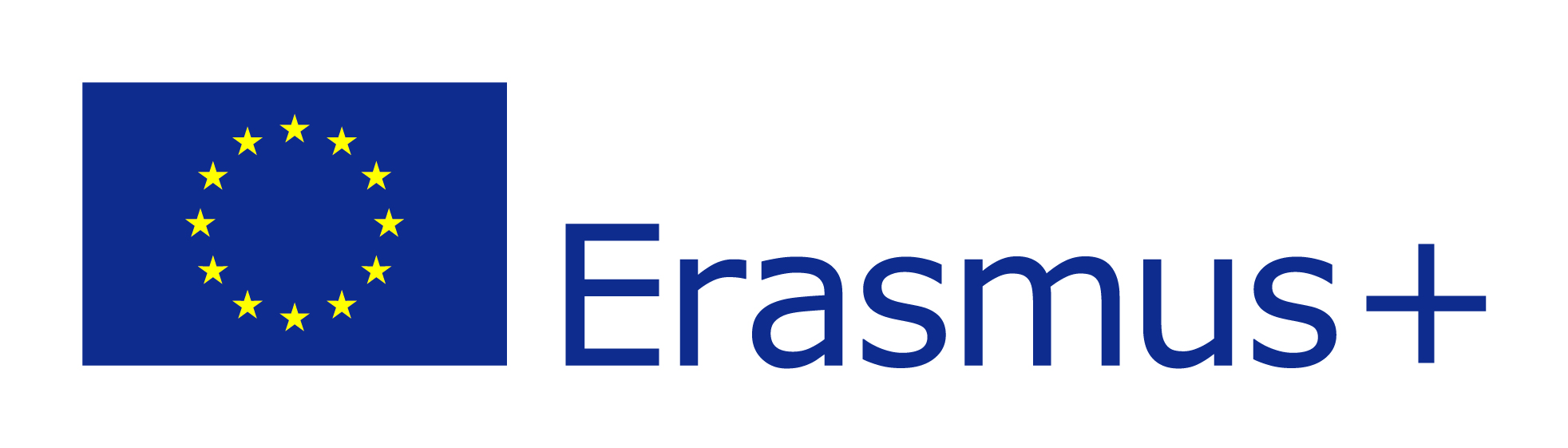 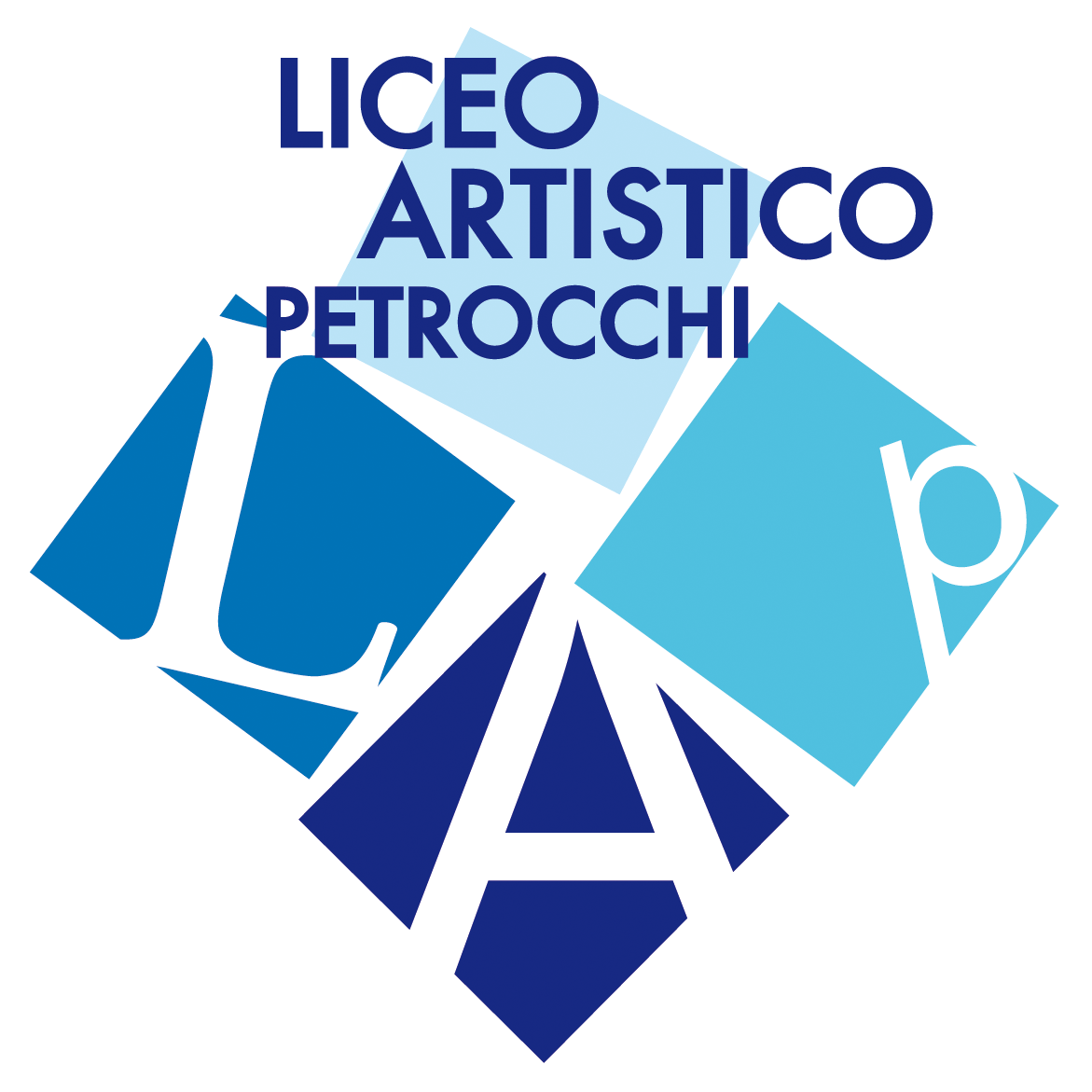 ☐ POTENZIAMENTO DELLE COMPETENZE NELLA LINGUA INGLESE (barrare con una crocetta il livello in possesso al momento attuale da documentare con certificato o attestato o autocertificazione e le preferenze in termini di destinazione e durata del percorso) Livello:   ☐A1    ☐ A2    ☐  B1      ☐B2    ☐  C1     ☐ C2             ☐ certificato    ☐ attestato  ☐ autocertificatoPreferibilmente in:☐ Irlanda☐ MaltaDella durata di ☐ 7 gg☐ 14 gg☐ in itinere        ☐in estate☐ FORMAZIONE CLIL IN LINGUA INGLESE (barrare con una crocetta il livello in possesso al momento attuale da documentare con certificato o attestato o autocertificazione e le preferenze in termini di destinazione e durata del percorso) Livello:   ☐A1    ☐ A2    ☐  B1      ☐B2    ☐  C1     ☐ C2             ☐ certificato    ☐ attestato  ☐ autocertificatoPreferibilmente in:☐ Irlanda☐ MaltaDella durata di ☐ 7 gg☐ 14 gg☐ in itinere        ☐in estateJOB SHADOWING  ((barrare con una crocetta il livello in lingua Inglese o della lingua del paese ospitante in possesso al momento attuale da documentare con certificato o attestato o autocertificazione) ☐ IES ARTATZA-ROMO BHI - BILBAO – SPAGNA 7gg☐ ESCOLA DE MODA GUDI – PORTO- PORTOGALLO 7ggLivello LINGUA INGLESE:   ☐A1    ☐ A2    ☐  B1      ☐B2    ☐  C1     ☐ C2             ☐ certificato    ☐ attestato  ☐ autocertificatoLivello ☐SPAGNOLO   ☐PORTOGHESE:   ☐A1    ☐ A2    ☐  B1      ☐B2    ☐  C1     ☐ C2             ☐ certificato    ☐ attestato  ☐ autocertificatoAltre info personali coerenti con gli obiettivi formativi proposti e area di implementazione di interesse:   _____________________________________________________________________________________________________________________________________________________________________________________________________________________________________________________________________________________________________________________________________________________________________________________________________________________________________________________________________________________________________________________________________________________________________________________________________________________________________________________________________________________________________________________________________________________________________________________________________________________________________________________________________________________________________________________________________________Lo scrivente dichiara inoltre Di impegnarsi a partecipare a corsi propedeutici alle attività formative che si svolgeranno in questa istituzione scolastica.Di rispettare gli accordi formativi. Di impegnarsi a partecipare alle attività di monitoraggio previste.Di impegnarsi a contribuire alle attività di follow up che si attiveranno successivamente ai percorsi formativi al fine di garantire una adeguata implementazione e disseminazione dei risultati del progetto nei vari ambiti previsti.Di essere a conoscenza che, nel caso in cui le domande di adesione risulteranno numerose, i criteri di selezione saranno: Componenti del Team Erasmus con ruoli specifici che garantiscono l’attuazione del progetto in tutte le sue fasi. Titolarità nell’istituto. Livello linguistico adeguato alla costituzione di gruppi di apprendimento omogenei.  Distribuzione organica dei richiedenti tra il maggior numero di indirizzi del Liceo Artistico “Petrocchi” Capacità comunicative/cooperative. Motivazione personale e professionale. Pistoia, ____________________________________Il richiedente_______________________________________